■申込方法　「FAX」「メール」または燕市ホームページの「申込フォーム」でお申込みください。※ご記入またはご入力いただいた個人情報は、本事業以外には使用いたしません。※申込受付後、参加いただける方には特に連絡いたしませんので、当日は時間までに会場（燕市役所）へお越しください。 ● FAX・メールによるお申込み下記申込書を送信ください。【送信先】 FAX 0256-77-8305　メールchiiki@city.tsubame.lg.jpマイキャリア×ライフプランセミナー　参加申込書燕市企画財政部地域振興課 宛 ● 申込フォームからのお申込み燕市ホームページ「マイキャリア×ライフプランセミナー」のページ内、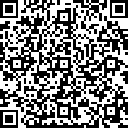 「申込フォーム」をご利用ください。　　　　　QＲコードはこちら→■会場地図燕市役所（燕市吉田西太田1934番地）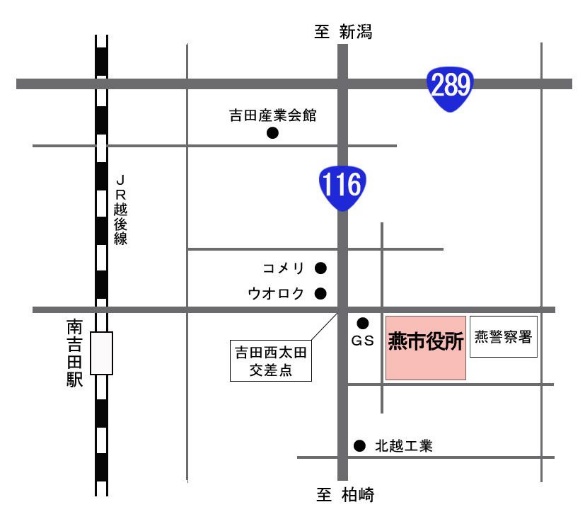 ●初対面の人たちと話すのは緊張するなぁ…⇒アイスブレイク、ゲーム形式のワークを用意してお待ち しています。安心して参加してください！●おととしも参加したけど…⇒前回とはまた違った切り口で未来のイメージを描きます！新たな気づきを得られるはず…です♪事業所名所在地参加者氏名年齢年齢入社年参加者参加者参加者連絡先担当者担当者電話番号電話番号連絡先